                               ҠАРАР                     	     	                                 РЕШЕНИЕ        «21»  февраль   2017 й.             № 20-3                  «21»   февраля   2017 г.О реализации Федерального закона «О порядке рассмотрения обращений граждан Российской Федерации» и Закона Республики Башкортостан «Об обращениях граждан в Республике Башкортостан» в сельском поселении Удельно-Дуванейский сельсовет   муниципального района Благовещенский район  Республики Башкортостан в  2016 годуЗаслушав и обсудив  информацию управляющего делами администрации  сельского поселения Удельно-Дуванейский сельсовет муниципального района Благовещенский район Республики Башкортостан Ломковой А.Ф.  о реализации ФЗ «О порядке рассмотрения обращений граждан Российской Федерации» и Закона Республики Башкортостан «Об обращениях граждан в Республике Башкортостан» в сельского поселения Удельно-Дуванейский сельсовет муниципального района Благовещенский район Республики  Башкортостан в 2016 году (прилагается).Совет сельского поселения Удельно-Дуванейский сельсовет муниципального района Благовещенский район Республики БашкортостанРЕШИЛ:           1. Информацию о ходе реализации в сельского поселения Удельно-Дуванейский сельсовет муниципальном районе Благовещенский район Республики Башкортостан  Федерального Закона  «О порядке рассмотрения обращений граждан Российской Федерации» и Закона  Республики Башкортостан «Об обращениях граждан в Республике Башкортостан» в 2016 году принять к сведению.           2. Рекомендовать главе сельского поселения Удельно-Дуванейский сельсовет, руководителям предприятий, организаций и учреждений:- определить дополнительные меры по повышению результативности работы с    обращениями граждан, по устранению причин, порождающих жалобы и     повторные обращения;- обеспечить контроль за организацией работы по обращению граждан;- систематически не менее 1 раза в полугодие отчитываться об итогах     рассмотрения  обращений граждан;- осуществлять регулярный анализ и обобщение вопросов, которые    содержатся в обращениях граждан;- размещать анализ рассмотрения  обращений граждан в информационно-   телекоммуникационной сети «Интернет», в средствах массовой   информации    или обнародовать иным образом за полугодие и истекший год    соответственно не позднее 1 сентября и 1 марта;- активизировать работу Совета сельского  поселения по обращению граждан.Глава сельского поселения:                                                 Н.С.ЖилинаБАШҠОРТОСТАН РЕСПУБЛИКАhЫБЛАГОВЕЩЕН РАЙОНЫ         МУНИЦИПАЛЬ РАЙОНЫНЫҢ   УДЕЛЬНО-ДЫУАНАЙ АУЫЛ СОВЕТЫ  АУЫЛЫ БИЛӘМӘhЕ СОВЕТЫ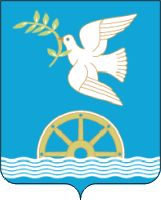 СОВЕТ СЕЛЬСКОГО ПОСЕЛЕНИЯ УДЕЛЬНО-ДУВАНЕЙСКИЙ СЕЛЬСОВЕТМУНИЦИПАЛЬНОГО РАЙОНА БЛАГОВЕЩЕНСКИЙ РАЙОНРЕСПУБЛИКИ  БАШКОРТОСТАН 